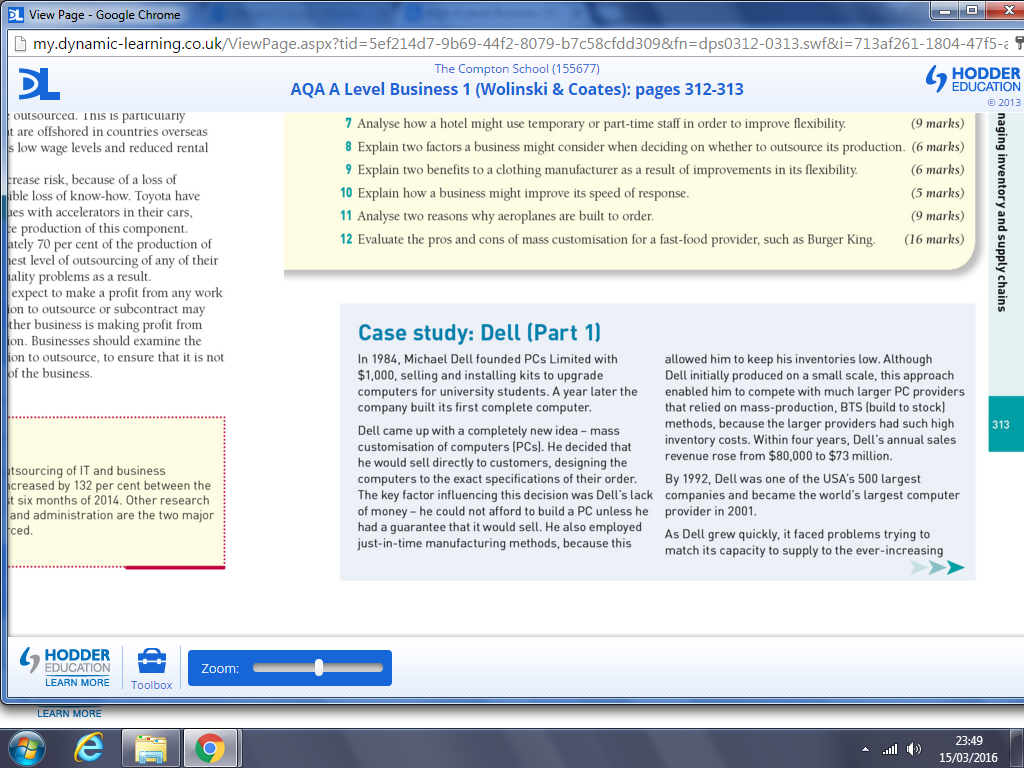 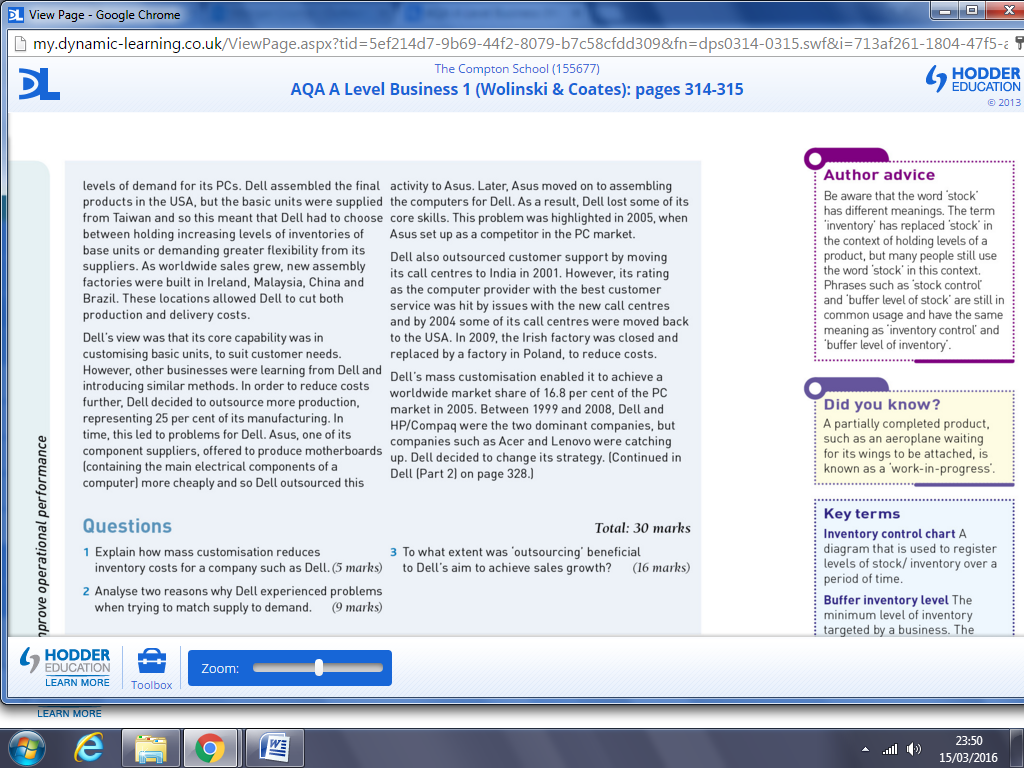 Please plan this 16 mark question.